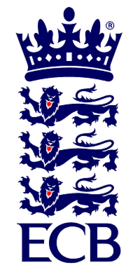 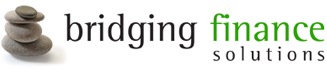 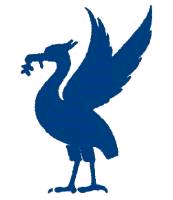 THE LIVERPOOL & DISTRICT CRICKET COMPETITIONThe ECB Premier League in Lancashirewww.lpoolcomp.co.ukM/C Meeting held at Parkfield Liscard CC on Wednesday 9th January 2012 at 1.00pm: Present:Eric Hadfield (President)	John Williams (Chair)				John Rotheram (Cricket Chair)	Chris Weston (Hon Sec) 	Alan Bristow (Acting Hon Treas and Chair C&G) 	Rob Durand (1st / 2nd XI Fixtures Secretary)1.15 pm4.07pm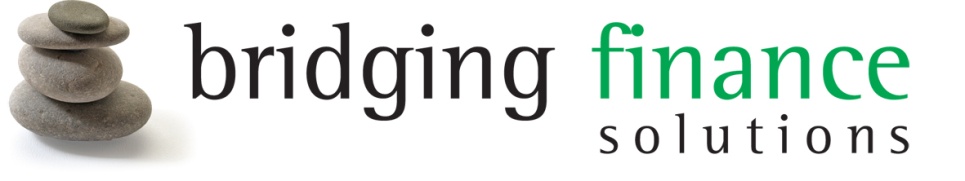 			Residential Investment Property Short Term Financesponsors ofTHE LIVERPOOL & DISTRICT CRICKET COMPETITIONThe ECB Premier League in Lancashirewww.lpoolcomp.co.ukThe next meeting will be held at Bootle CC on Thursday 14th Feb 2013 at 6.00pm.DRAFT Agenda to include1	Apologies2.1	Minutes of Previous Meeting & Action Point Items2.2	Matters arising 2.3              Hon Treas4	Publicity & Sponsorship Chair’s Report 5.2	Website matterslpoolcomp:play-cricket6      Cricket Chair’s Report  7      Club & Ground Chair’s Report8      Registration Sec's Report 9      Fixt Sec's Report      10     Hon Secretary’s Report 11     LCB / ECB Issues 12     A.O.B. 13.    Date of Next MeetingsAgenda itemRecorded Minutes1ApologiesAll officials were present. Franny Joyce from Parkfield Liscard CC was thanked for his considerable efforts on behalf of M/C in the rescheduling of this meeting. Hot drinks had also been provided.2.1Minutes of Previous Meeting & Action Point ItemsThe Chair signed the minutes of the December 2013 meeting as a true and accurate record of that meeting.The Action Points were considered,2.2 Matters arisingAll items were taken en passant being covered by the agenda3            Hon Treasurer’s Report        Sit Rep  BoS ABThe BoS account was now fully up and running via the internet as well as of last Sunday the 6th January 2013.This had taken no less than 12 weeks. AB was concerned that it had taken so long. This had been a nightmare to deal with.M/C had written separate flat factual letters of complaint to BoS. BoS had subsequently accepted that we had been badly treated in writing and had promised a compensation payment of £50.00 to the L&DCC as compensation. This was confirmed as having been received in the L&DCC account shortly after this meeting.Figures of Account as of am 09 01 2013Were given
Sit Rep Statements to clubs 2012Club statements had been sent out; cheques had been enclosed and requests had been made for payment if the balance was negative.9 clubs had not yet banked their cheques, 8 clubs had not paid the L&DCC and 2 were in dispute.     Sit Rep Messrs Chaytor-SteeleThe accounts were fully audited and signed off by Messrs Chaytor-Steele. Unsigned copies of this Balance Sheet were distributed. The signed copy was shown. Copies of the audited Income / Expenditure for 2011 and 2012 and Financial Statement to the Clubs for the AGM were also circulated.Messrs Chaytor-Steele had returned all the L&DCC paperwork. M/C had delivered to Messrs Chaytor-Steele - in a signed sealed envelope, some details of the BoS accounts to be kept in their safe. TCS and Computers 2013 Placing Orders RDM/C had written to Kundra Computers, to date there had been no reply. M/C would leave it for a week and then try again and finalise the number of computers neededM/C added several more clubs that had responded to the website notice. We now had 11 clubs for 2013. Sutton already had one.Birkenhead St Mary's, Caldy, Liverpool, Newton le Willows, Orrell Red Triangle, Sefton Park, St Helens Town, Spring View, Sutton Wallasey, Wigan, Wavertree CCsRD would now take over as per CW's email to Kundra. RD would sort 11 more TCS licences and 11 more Live update licences.RD would handle any questions on Live Update etc at the AGM. 4            Fixt Sec's Report             Season 2013 Fixtures  RD EHThese were all up on the website. M/C was very grateful for the efforts of EH and RD in getting these fixtures to work in the face of so many conflicting constraints.       LeagueThese all needed to go on play-cricket. There had been many positive tweets about fixtures. We were felt to have been open and honest.       Cup M/C had agreed the Embee Cup regional pools.  M/C would put them on play cricket. 40 clubs would be going into the hat in the draw at the AGM. M/C had produced a draw sheet. CW would produce full copies of the various regional pools and also the draws, for the AGM.M/C would run the draw at the AGM, but we would appoint two clubs representatives to actually make the draws. Clubs could write down the draw as it was made on the sheets M/C was to duplicate. The Draw for the BFS/Chester Cup - in whichever format was voted through, would take place at the first Cr Co meeting.If we were still on the round robin EH or CW would explain to the AGM that the 9 groups would be drawn at that Cr Co meeting- the PL published PL self appointed groups would not be used.     5	Hon Secretary’s Report       AGM papers 2013 CW ran through the agenda which was discussed in detail.CW would provide the PA as usual, EH would provide the Embee Cup Draw materials.CW intended to be there at 6.00pm to lay out the 42 club positions on the tables. He had no doubt that his usual helpers would assist.        AGM papers, printing ofCW would "go to press" this coming weekend and copy x60: Detailed Agenda (ii) the Financial Report, (iii) the Signed Balance Sheet and (iv) the Profit/Loss Account (v) Embee Cup Club Groups (vi) Embee Cup Draw sheet recording sheet.CW would bring two copies of each of the various sets of minutes from 2012 for M/C in case there were questions.CW would provide a few (4 or 5?) copies of the Handbooks.Handbook 2013JW and RD had been to InPrint to start the Handbook process.6Website matters lpoolcomp:JW Gud Design Update  JWJW had been to see Gud Design. Feedback on the site was generally very positive. We needed more pictures and perhaps video clips up there were about the only consistent criticisms.  play-cricketThere was nothing to report that had not already been covered already,7      Cricket Chair’s Report  Cr Co first meeting JRM/C would write to the new Cr Co in the near future. Cr Co Venues E/WThe first meeting was at Bootle which was fine, it was agreed that the second in February would be at Rainhill, the Cr Co would discuss future N/S or E/W alternate to Bootle locations for meetings.Games v Isle of Man 2013 JWJW advised that these games would be finalised by the end of February. Some details were already clear.It was known that the U17s would play a midweek 3 match 3 consecutive day programme of 50 over games towards the end of July so as to fit with school holidays. The problem was the clash with the dates of the LCB/ECB etc Cricket Festivals that used the same dates for the same reasons.The senior IoM side was coming on Sun 7th July. It would play 2 back to back preparative t20 games on grass that day at the same venue (which was TBA) against 1 or 2 different L&DCC sides. It would then fly to Sussex that night for an ICC Division 1 tournament from 8th to14th July. The LCB U15s wanted to play the L&DCC U17s again this year, again probably at Wigan CC. These topics would be given to the first Cr Co for discussion.U16/20s Competition 2013This also needed Cr Co discussion. The U16s perhaps needed to be discontinued based on 2012 experience. We might wish to switch to an U21s format to fit the National/MCC picture, this needed flagging at the AGM and discussion at Cr Co.U12/U14s L&DCC Rep sideThe age groups had been modified to fit in with the County Boards age groups i.e. the 13/15s grouping had been discontinued and again Cr Co would need to discuss this.8      Club & Ground Chair’s ReportAB indicated that there was little to report.C&G Reports on website EH / ABM/C had carefully brought them all up to date.C&G Inspections 2013The new C&G Chair would need to draw up this programme.PQS 2013 Spring View et alThis was a problem, the PQS initiative had finished. L&DCC would talk to LCB.9      Publicity & Sponsorship Chair’s Report2013 was discussed briefly.10Registration Sec's Report There had been very few new registrations11     LCB / ECB Issues LCB update JWJW or another representative would attend the next meeting as necessary and if possible.ECB Meeting Tues 5th Feb  Neston  CCCW would attend. CWO letter to Wirral ClubsM/C felt that this was a very good letter. 12     A.O.B. Play by datesM/C had produced a series of play-by dates for the Cup Competitions. The list would be put on the Cr Co agendaARS' meetingM/C would contact the ARS' and call a possible meeting. 13.    Date of Next MeetingsAGM Tues 15th January Bootle CC 7.30pmCr Co Tues Jan 29th  Bootle CC   7.00pmECB Regional Tues 5th Feb  Neston  CC 6.00pmM/C Thur Feb 14th Bootle CC  6.00pm